The Traditional Churches of Edithburgh host a MonthlyEcumenical Service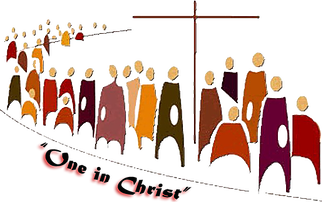 All WelcomeOn the fourth Thursday of each month (February – November) members of the Uniting, Lutheran, Catholic and Anglican churches gather to celebrate our shared faith.  The service starts at 9:30am and the venue rotates between the churches.  Morning Tea follows.Thursday, February 27 – Edithburgh Roman Catholic ChurchThursday, March 26 – Edithburgh Uniting ChurchThursday April 23 – Edithburgh Anglican ChurchThursday, May 28 – Edithburgh Roman Catholic ChurchThursday, June 25 – Edithburgh Uniting ChurchThursday, July 23 – Edithburgh Anglican ChurchThursday, August 27 – Edithburgh Roman Catholic ChurchThursday, September 24 – Edithburgh Uniting ChurchThursday, October 22 – Edithburgh Anglican ChurchThursday, November 26 – Edithburgh Roman Catholic ChurchInformation: reply@anglicansonyorkes.org.au